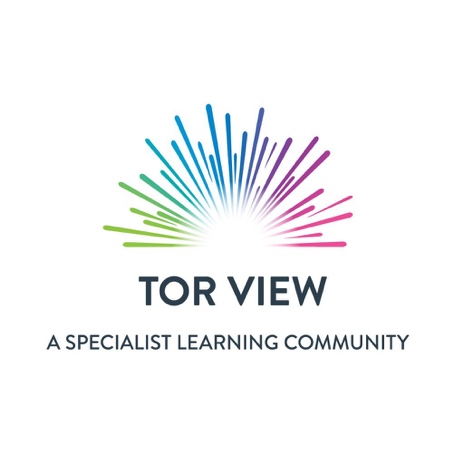 Long Term Mapping Computing KS1Cycle 1Cycle 2(2021-22)(2022-2023)Autumn 1Experiencing Online SafetyExperiencing Online SafetyAutumn 1Online safety Online safety Autumn 2ICT within our Community Common Uses of ICTAutumn 2Online Safety Online safety Spring1AlgorithmsPredict BehaviourSpring1Computer Science Computer Science Spring2AlgorithmsAlgorithmsSpring2Computer ScienceComputer ScienceSummer 1Electronics for a PurposeElectronics for a PurposeSummer 1ITDigital Literacy Summer 2Electronics for a PurposeElectronics for a PurposeSummer 2Digital Literacy ITMEDIUM-TERM PLANNINGMEDIUM-TERM PLANNINGMEDIUM-TERM PLANNINGMEDIUM-TERM PLANNINGMEDIUM-TERM PLANNINGMEDIUM-TERM PLANNINGMEDIUM-TERM PLANNINGMEDIUM-TERM PLANNINGMEDIUM-TERM PLANNINGMEDIUM-TERM PLANNINGMEDIUM-TERM PLANNINGMEDIUM-TERM PLANNINGMEDIUM-TERM PLANNINGAspiration for LifeAspiration for LifeAspiration for LifeTo develop their use of technology.To develop their use of technology.Language for LifeLanguage for LifeDevelop and understand new vocabulary associated with ICT.Develop and understand new vocabulary associated with ICT.Learning for LifeLearning for LifeTo use their skills in a range of settings and put them to practical use.To use their skills in a range of settings and put them to practical use.CYCLE 1To equip learners with the knowledge and the skills to use computers to learn, enjoy and achieve, routing their knowledge in online safety and how to use the internet as a functional tool to assist them through life.Online SafetyOnline SafetyOnline SafetyOnline SafetyComputer ScienceComputer ScienceComputer ScienceComputer ScienceInformation Technology/ Digital LiteracyInformation Technology/ Digital LiteracyInformation Technology/ Digital LiteracyInformation Technology/ Digital LiteracyCYCLE 1To equip learners with the knowledge and the skills to use computers to learn, enjoy and achieve, routing their knowledge in online safety and how to use the internet as a functional tool to assist them through life.Autumn 17 weeksAutumn 17 weeksAutumn 28 weeksAutumn 28 weeksSpring 16 weeksSpring 16 weeksSpring 26 weeksSpring 26 weeksSummer 15 weeksSummer 15 weeksSummer 27 weeksSummer 27 weeksCYCLE 1To equip learners with the knowledge and the skills to use computers to learn, enjoy and achieve, routing their knowledge in online safety and how to use the internet as a functional tool to assist them through life.Experiencing Online SafetyExperiencing Online SafetyICT within our CommunityICT within our CommunityAlgorithmsAlgorithmsAlgorithmsAlgorithmsElectronics for a PurposeElectronics for a PurposeElectronics for a PurposeElectronics for a PurposeCYCLE 1To equip learners with the knowledge and the skills to use computers to learn, enjoy and achieve, routing their knowledge in online safety and how to use the internet as a functional tool to assist them through life.To experience using technology safely and respectfully, keeping personal information private. To understand where to go and who to ask for help when they have concerns with ICT content or contact. To recognise common uses of information technology beyond school.To experience using technology safely and respectfully, keeping personal information private. To understand where to go and who to ask for help when they have concerns with ICT content or contact. To recognise common uses of information technology beyond school.To experience using technology safely and respectfully, keeping personal information private. To understand where to go and who to ask for help when they have concerns with ICT content or contact. To recognise common uses of information technology beyond school.To experience using technology safely and respectfully, keeping personal information private. To understand where to go and who to ask for help when they have concerns with ICT content or contact. To recognise common uses of information technology beyond school.To understand what algorithms are and how they are implemented as programs by following precise instructions. To create and debug simple programs and use reasoning to predict the behaviour of programs.To understand what algorithms are and how they are implemented as programs by following precise instructions. To create and debug simple programs and use reasoning to predict the behaviour of programs.To understand what algorithms are and how they are implemented as programs by following precise instructions. To create and debug simple programs and use reasoning to predict the behaviour of programs.To understand what algorithms are and how they are implemented as programs by following precise instructions. To create and debug simple programs and use reasoning to predict the behaviour of programs.To use technology purposefully to create, organise, store, manipulate and retrieve digital content. To use technology purposefully to create, organise, store, manipulate and retrieve digital content. To use technology purposefully to create, organise, store, manipulate and retrieve digital content. To use technology purposefully to create, organise, store, manipulate and retrieve digital content. CYCLE 1To equip learners with the knowledge and the skills to use computers to learn, enjoy and achieve, routing their knowledge in online safety and how to use the internet as a functional tool to assist them through life.SUGGESTED  ACTIVITIES/ SOFTWARESUGGESTED  ACTIVITIES/ SOFTWARESUGGESTED  ACTIVITIES/ SOFTWARESUGGESTED  ACTIVITIES/ SOFTWARESUGGESTED  ACTIVITIES/ SOFTWARESUGGESTED  ACTIVITIES/ SOFTWARESUGGESTED  ACTIVITIES/ SOFTWARESUGGESTED  ACTIVITIES/ SOFTWARESUGGESTED  ACTIVITIES/ SOFTWARESUGGESTED  ACTIVITIES/ SOFTWARESUGGESTED  ACTIVITIES/ SOFTWARESUGGESTED  ACTIVITIES/ SOFTWARECYCLE 1To equip learners with the knowledge and the skills to use computers to learn, enjoy and achieve, routing their knowledge in online safety and how to use the internet as a functional tool to assist them through life.SMART Thinking and role playsKudos, Playkids TalkThinkUKnow.co.ukTechnology at homeUsing television, washing machine, self-scanner etc.Help Kids Learn stories involving technologyCause and effect on HKLSmartie the Penguin story.Picture books (Chicken Clicking, #Goldilocks etc.)SMART Thinking and role playsKudos, Playkids TalkThinkUKnow.co.ukTechnology at homeUsing television, washing machine, self-scanner etc.Help Kids Learn stories involving technologyCause and effect on HKLSmartie the Penguin story.Picture books (Chicken Clicking, #Goldilocks etc.)SMART Thinking and role playsKudos, Playkids TalkThinkUKnow.co.ukTechnology at homeUsing television, washing machine, self-scanner etc.Help Kids Learn stories involving technologyCause and effect on HKLSmartie the Penguin story.Picture books (Chicken Clicking, #Goldilocks etc.)SMART Thinking and role playsKudos, Playkids TalkThinkUKnow.co.ukTechnology at homeUsing television, washing machine, self-scanner etc.Help Kids Learn stories involving technologyCause and effect on HKLSmartie the Penguin story.Picture books (Chicken Clicking, #Goldilocks etc.)Examples of instructions (brush teeth, recipes)CIP instructionsBee-Bot / Bee-Bot AppJunk MazeHuman Crane The7sisters.co.uk – Space/Santa Rescue, Fly Bee!Following instructions to programExamples of instructions (brush teeth, recipes)CIP instructionsBee-Bot / Bee-Bot AppJunk MazeHuman Crane The7sisters.co.uk – Space/Santa Rescue, Fly Bee!Following instructions to programExamples of instructions (brush teeth, recipes)CIP instructionsBee-Bot / Bee-Bot AppJunk MazeHuman Crane The7sisters.co.uk – Space/Santa Rescue, Fly Bee!Following instructions to programExamples of instructions (brush teeth, recipes)CIP instructionsBee-Bot / Bee-Bot AppJunk MazeHuman Crane The7sisters.co.uk – Space/Santa Rescue, Fly Bee!Following instructions to programHKL createPaintTaking photos (Camera and iPad)Selfies, Landscapes, objectsPhoto filtersPhoto editorSaving filesCreate a CIM on HKLCIP message homeHKL createPaintTaking photos (Camera and iPad)Selfies, Landscapes, objectsPhoto filtersPhoto editorSaving filesCreate a CIM on HKLCIP message homeHKL createPaintTaking photos (Camera and iPad)Selfies, Landscapes, objectsPhoto filtersPhoto editorSaving filesCreate a CIM on HKLCIP message homeHKL createPaintTaking photos (Camera and iPad)Selfies, Landscapes, objectsPhoto filtersPhoto editorSaving filesCreate a CIM on HKLCIP message homeCYCLE 1To equip learners with the knowledge and the skills to use computers to learn, enjoy and achieve, routing their knowledge in online safety and how to use the internet as a functional tool to assist them through life.VOCABULARYVOCABULARYVOCABULARYVOCABULARYVOCABULARYVOCABULARYVOCABULARYVOCABULARYVOCABULARYVOCABULARYVOCABULARYVOCABULARYCYCLE 1To equip learners with the knowledge and the skills to use computers to learn, enjoy and achieve, routing their knowledge in online safety and how to use the internet as a functional tool to assist them through life.Safety, Online, Help, Report, Content, Chat, Personal, Private, Information, Contact, BlockInformation Technology (IT), Machines, Lights, Electronics, iPad, Tablet, Computer, Television, Car, Community, Safety, Online, Help, Report, Content, Chat, Personal, Private, Information, Contact, BlockInformation Technology (IT), Machines, Lights, Electronics, iPad, Tablet, Computer, Television, Car, Community, Safety, Online, Help, Report, Content, Chat, Personal, Private, Information, Contact, BlockInformation Technology (IT), Machines, Lights, Electronics, iPad, Tablet, Computer, Television, Car, Community, Safety, Online, Help, Report, Content, Chat, Personal, Private, Information, Contact, BlockInformation Technology (IT), Machines, Lights, Electronics, iPad, Tablet, Computer, Television, Car, Community, Instructions, Program, Design, Input, Output, Algorithm, Error Instructions, Program, Design, Input, Output, Algorithm, Error Instructions, Program, Design, Input, Output, Algorithm, Error Instructions, Program, Design, Input, Output, Algorithm, Error Electronics, create, save, digital, picture, file, upload.Electronics, create, save, digital, picture, file, upload.Electronics, create, save, digital, picture, file, upload.Electronics, create, save, digital, picture, file, upload.CYCLE 1To equip learners with the knowledge and the skills to use computers to learn, enjoy and achieve, routing their knowledge in online safety and how to use the internet as a functional tool to assist them through life.IMPLEMENTATIONIMPLEMENTATIONIMPLEMENTATIONIMPLEMENTATIONIMPLEMENTATIONIMPLEMENTATIONIMPLEMENTATIONIMPLEMENTATIONIMPLEMENTATIONIMPLEMENTATIONIMPLEMENTATIONIMPLEMENTATIONCYCLE 1To equip learners with the knowledge and the skills to use computers to learn, enjoy and achieve, routing their knowledge in online safety and how to use the internet as a functional tool to assist them through life.Week 1: Key vocab, intro and prior knowledgeWeek 2-3: Personal and PrivateWeek 4-6: Reporting: Ask for helpWeek 7: AssessmentWeek 1: Key vocab, intro and prior knowledgeWeek 2-3: Personal and PrivateWeek 4-6: Reporting: Ask for helpWeek 7: AssessmentWeek 1: Key vocab, intro and prior knowledgeWeek 2: Technology in schoolWeek 3-4: Technology at homeWeek 5-7: Technology in the communityWeek 8: AssessmentWeek 1: Key vocab, intro and prior knowledgeWeek 2: Technology in schoolWeek 3-4: Technology at homeWeek 5-7: Technology in the communityWeek 8: AssessmentWeek 1:  Key vocab, intro and prior knowledgeWeek 2-4: Following InstructionsWeek 5-6: Sequence InstructionsWeek 1:  Key vocab, intro and prior knowledgeWeek 2-4: Following InstructionsWeek 5-6: Sequence InstructionsWeek 1: RecapWeek 2: Sequence Instructions cont.Week 3: Errors in instructionsWeek 4-5: Giving InstructionsWeek 6: AssessmentWeek 1: RecapWeek 2: Sequence Instructions cont.Week 3: Errors in instructionsWeek 4-5: Giving InstructionsWeek 6: AssessmentWeek 1: Key vocab, intro and prior knowledgeWeek 2-3: Electronics we use dailyWeek 4-5: Taking picturesWeek 1: Key vocab, intro and prior knowledgeWeek 2-3: Electronics we use dailyWeek 4-5: Taking picturesWeek 1:  RecapWeek 2-3: Saving and moving files/picturesWeek 4-5: Editing pictures/filesWeek 6: CreatingWeek 7: AssessmentWeek 1:  RecapWeek 2-3: Saving and moving files/picturesWeek 4-5: Editing pictures/filesWeek 6: CreatingWeek 7: AssessmentCYCLE 1INTENTWeek 1: Key vocab, intro and prior knowledgeWeek 2-3: Personal and PrivateWeek 4-6: Reporting: Ask for helpWeek 7: AssessmentWeek 1: Key vocab, intro and prior knowledgeWeek 2-3: Personal and PrivateWeek 4-6: Reporting: Ask for helpWeek 7: AssessmentWeek 1: Key vocab, intro and prior knowledgeWeek 2: Technology in schoolWeek 3-4: Technology at homeWeek 5-7: Technology in the communityWeek 8: AssessmentWeek 1: Key vocab, intro and prior knowledgeWeek 2: Technology in schoolWeek 3-4: Technology at homeWeek 5-7: Technology in the communityWeek 8: AssessmentWeek 1:  Key vocab, intro and prior knowledgeWeek 2-4: Following InstructionsWeek 5-6: Sequence InstructionsWeek 1:  Key vocab, intro and prior knowledgeWeek 2-4: Following InstructionsWeek 5-6: Sequence InstructionsWeek 1: RecapWeek 2: Sequence Instructions cont.Week 3: Errors in instructionsWeek 4-5: Giving InstructionsWeek 6: AssessmentWeek 1: RecapWeek 2: Sequence Instructions cont.Week 3: Errors in instructionsWeek 4-5: Giving InstructionsWeek 6: AssessmentWeek 1: Key vocab, intro and prior knowledgeWeek 2-3: Electronics we use dailyWeek 4-5: Taking picturesWeek 1: Key vocab, intro and prior knowledgeWeek 2-3: Electronics we use dailyWeek 4-5: Taking picturesWeek 1:  RecapWeek 2-3: Saving and moving files/picturesWeek 4-5: Editing pictures/filesWeek 6: CreatingWeek 7: AssessmentWeek 1:  RecapWeek 2-3: Saving and moving files/picturesWeek 4-5: Editing pictures/filesWeek 6: CreatingWeek 7: AssessmentMEDIUM-TERM PLANNINGMEDIUM-TERM PLANNINGMEDIUM-TERM PLANNINGMEDIUM-TERM PLANNINGMEDIUM-TERM PLANNINGMEDIUM-TERM PLANNINGMEDIUM-TERM PLANNINGMEDIUM-TERM PLANNINGMEDIUM-TERM PLANNINGMEDIUM-TERM PLANNINGMEDIUM-TERM PLANNINGMEDIUM-TERM PLANNINGMEDIUM-TERM PLANNINGAspiration for LifeAspiration for LifeAspiration for LifeTo develop their use of technology.To develop their use of technology.Language for LifeLanguage for LifeDevelop and understand new vocabulary associated with ICT.Develop and understand new vocabulary associated with ICT.Learning for LifeLearning for LifeTo use their skills in a range of settings and put them to practical use.To use their skills in a range of settings and put them to practical use.CYCLE 2To equip learners with the knowledge and the skills to use computers to learn, enjoy and achieve, routing their knowledge in online safety and how to use the internet as a functional tool to assist them through life.Online Safety Online Safety Online Safety Online Safety Computer ScienceComputer ScienceComputer ScienceComputer ScienceInformation Technology/Digital LiteracyInformation Technology/Digital LiteracyInformation Technology/Digital LiteracyInformation Technology/Digital LiteracyCYCLE 2To equip learners with the knowledge and the skills to use computers to learn, enjoy and achieve, routing their knowledge in online safety and how to use the internet as a functional tool to assist them through life.Autumn 17 weeksAutumn 17 weeksAutumn 27 weeksAutumn 27 weeksSpring 16 weeksSpring 16 weeksSpring 25 weeksSpring 25 weeksSummer 17 weeksSummer 17 weeksSummer 26 weeksSummer 26 weeksCYCLE 2To equip learners with the knowledge and the skills to use computers to learn, enjoy and achieve, routing their knowledge in online safety and how to use the internet as a functional tool to assist them through life.Experiencing Online SafetyExperiencing Online SafetyCommon uses of ICTCommon uses of ICTPredict BehaviourPredict BehaviourAlgorithmsAlgorithmsElectronics for a PurposeElectronics for a PurposeElectronics for a PurposeElectronics for a PurposeCYCLE 2To equip learners with the knowledge and the skills to use computers to learn, enjoy and achieve, routing their knowledge in online safety and how to use the internet as a functional tool to assist them through life.To experience using technology safely and respectfully, keeping personal information private. To understand where to go and who to ask for help when they have concerns with ICT content or contact. To recognise common uses of information technology beyond school.To experience using technology safely and respectfully, keeping personal information private. To understand where to go and who to ask for help when they have concerns with ICT content or contact. To recognise common uses of information technology beyond school.To experience using technology safely and respectfully, keeping personal information private. To understand where to go and who to ask for help when they have concerns with ICT content or contact. To recognise common uses of information technology beyond school.To experience using technology safely and respectfully, keeping personal information private. To understand where to go and who to ask for help when they have concerns with ICT content or contact. To recognise common uses of information technology beyond school.To understand what algorithms are and how they are implemented as programs by following precise instructions. To create and debug simple programs and use reasoning to predict the behaviour of programs.To understand what algorithms are and how they are implemented as programs by following precise instructions. To create and debug simple programs and use reasoning to predict the behaviour of programs.To understand what algorithms are and how they are implemented as programs by following precise instructions. To create and debug simple programs and use reasoning to predict the behaviour of programs.To understand what algorithms are and how they are implemented as programs by following precise instructions. To create and debug simple programs and use reasoning to predict the behaviour of programs.To use technology purposefully to create, organise, store, manipulate and retrieve digital content. To use technology purposefully to create, organise, store, manipulate and retrieve digital content. To use technology purposefully to create, organise, store, manipulate and retrieve digital content. To use technology purposefully to create, organise, store, manipulate and retrieve digital content. CYCLE 2To equip learners with the knowledge and the skills to use computers to learn, enjoy and achieve, routing their knowledge in online safety and how to use the internet as a functional tool to assist them through life.SUGGESTED  ACTIVITIES/ SOFTWARESUGGESTED  ACTIVITIES/ SOFTWARESUGGESTED  ACTIVITIES/ SOFTWARESUGGESTED  ACTIVITIES/ SOFTWARESUGGESTED  ACTIVITIES/ SOFTWARESUGGESTED  ACTIVITIES/ SOFTWARESUGGESTED  ACTIVITIES/ SOFTWARESUGGESTED  ACTIVITIES/ SOFTWARESUGGESTED  ACTIVITIES/ SOFTWARESUGGESTED  ACTIVITIES/ SOFTWARESUGGESTED  ACTIVITIES/ SOFTWARESUGGESTED  ACTIVITIES/ SOFTWARECYCLE 2To equip learners with the knowledge and the skills to use computers to learn, enjoy and achieve, routing their knowledge in online safety and how to use the internet as a functional tool to assist them through life.SMART Thinking and role playsKudosPlaykids TalkThinkUKnow.co.ukTechnology at home & in schoolUsing television, washing machine, self-scanner etc.Help Kids Learn stories involving technologyCause and effect on HKLTechnology in the worldSMART Thinking and role playsKudosPlaykids TalkThinkUKnow.co.ukTechnology at home & in schoolUsing television, washing machine, self-scanner etc.Help Kids Learn stories involving technologyCause and effect on HKLTechnology in the worldSMART Thinking and role playsKudosPlaykids TalkThinkUKnow.co.ukTechnology at home & in schoolUsing television, washing machine, self-scanner etc.Help Kids Learn stories involving technologyCause and effect on HKLTechnology in the worldSMART Thinking and role playsKudosPlaykids TalkThinkUKnow.co.ukTechnology at home & in schoolUsing television, washing machine, self-scanner etc.Help Kids Learn stories involving technologyCause and effect on HKLTechnology in the worldExamples of instructions (brush teeth, recipes)CIP instructionsMatch instructions to end resultBee-Bot / Bee-Bot AppJunk MazeHuman Crane The7sisters.co.uk – Space/Santa Rescue, Fly Bee!Following instructions to programSequencing instructionsExamples of instructions (brush teeth, recipes)CIP instructionsMatch instructions to end resultBee-Bot / Bee-Bot AppJunk MazeHuman Crane The7sisters.co.uk – Space/Santa Rescue, Fly Bee!Following instructions to programSequencing instructionsExamples of instructions (brush teeth, recipes)CIP instructionsMatch instructions to end resultBee-Bot / Bee-Bot AppJunk MazeHuman Crane The7sisters.co.uk – Space/Santa Rescue, Fly Bee!Following instructions to programSequencing instructionsExamples of instructions (brush teeth, recipes)CIP instructionsMatch instructions to end resultBee-Bot / Bee-Bot AppJunk MazeHuman Crane The7sisters.co.uk – Space/Santa Rescue, Fly Bee!Following instructions to programSequencing instructionsHKL createPaintTaking photos (Camera and iPad)Selfies, Landscapes, objectsPhoto filtersPhoto editorSaving filesCreate a CIM on HKLCIP message homeHKL createPaintTaking photos (Camera and iPad)Selfies, Landscapes, objectsPhoto filtersPhoto editorSaving filesCreate a CIM on HKLCIP message homeHKL createPaintTaking photos (Camera and iPad)Selfies, Landscapes, objectsPhoto filtersPhoto editorSaving filesCreate a CIM on HKLCIP message homeHKL createPaintTaking photos (Camera and iPad)Selfies, Landscapes, objectsPhoto filtersPhoto editorSaving filesCreate a CIM on HKLCIP message homeCYCLE 2To equip learners with the knowledge and the skills to use computers to learn, enjoy and achieve, routing their knowledge in online safety and how to use the internet as a functional tool to assist them through life.VOCABULARYVOCABULARYVOCABULARYVOCABULARYVOCABULARYVOCABULARYVOCABULARYVOCABULARYVOCABULARYVOCABULARYVOCABULARYVOCABULARYCYCLE 2To equip learners with the knowledge and the skills to use computers to learn, enjoy and achieve, routing their knowledge in online safety and how to use the internet as a functional tool to assist them through life.Safety, Online, Help, Report, Content, Chat, Personal, Private, Information, Contact, BlockInformation Technology (IT), Machines, Lights, Electronics, iPad, Tablet, Computer, Television, Car, Community, Traffic Lights, Electric Toothbrush etc.Safety, Online, Help, Report, Content, Chat, Personal, Private, Information, Contact, BlockInformation Technology (IT), Machines, Lights, Electronics, iPad, Tablet, Computer, Television, Car, Community, Traffic Lights, Electric Toothbrush etc.Safety, Online, Help, Report, Content, Chat, Personal, Private, Information, Contact, BlockInformation Technology (IT), Machines, Lights, Electronics, iPad, Tablet, Computer, Television, Car, Community, Traffic Lights, Electric Toothbrush etc.Safety, Online, Help, Report, Content, Chat, Personal, Private, Information, Contact, BlockInformation Technology (IT), Machines, Lights, Electronics, iPad, Tablet, Computer, Television, Car, Community, Traffic Lights, Electric Toothbrush etc.Instructions, Program, Design, Input, Output, Algorithm, Error, Predict, Guess, Order, Sequence, Input, Output Instructions, Program, Design, Input, Output, Algorithm, Error, Predict, Guess, Order, Sequence, Input, Output Instructions, Program, Design, Input, Output, Algorithm, Error, Predict, Guess, Order, Sequence, Input, Output Instructions, Program, Design, Input, Output, Algorithm, Error, Predict, Guess, Order, Sequence, Input, Output Electronics, create, save, digital, picture, file, upload.Electronics, create, save, digital, picture, file, upload.Electronics, create, save, digital, picture, file, upload.Electronics, create, save, digital, picture, file, upload.CYCLE 2To equip learners with the knowledge and the skills to use computers to learn, enjoy and achieve, routing their knowledge in online safety and how to use the internet as a functional tool to assist them through life.IMPLEMENTATIONIMPLEMENTATIONIMPLEMENTATIONIMPLEMENTATIONIMPLEMENTATIONIMPLEMENTATIONIMPLEMENTATIONIMPLEMENTATIONIMPLEMENTATIONIMPLEMENTATIONIMPLEMENTATIONIMPLEMENTATIONCYCLE 2To equip learners with the knowledge and the skills to use computers to learn, enjoy and achieve, routing their knowledge in online safety and how to use the internet as a functional tool to assist them through life.Week 1: Key vocab, intro and prior knowledgeWeek 2-3: Personal and PrivateWeek 4-6: Reporting: Ask for helpWeek 7: AssessmentWeek 1: Key vocab, intro and prior knowledgeWeek 2-3: Personal and PrivateWeek 4-6: Reporting: Ask for helpWeek 7: AssessmentWeek 1: Key vocab, intro and prior knowledgeWeek 2: Technology in schoolWeek 3-4: Technology at homeWeek 5-6: Technology in the communityWeek 7: AssessmentWeek 1: Key vocab, intro and prior knowledgeWeek 2: Technology in schoolWeek 3-4: Technology at homeWeek 5-6: Technology in the communityWeek 7: AssessmentWeek 1:  Key vocab, intro and prior knowledgeWeek 2-3: Experiment with cause and effect / input and outputWeek 4-5: Guess the result of sets of instuctionsWeek6: AssessmentWeek 1:  Key vocab, intro and prior knowledgeWeek 2-3: Experiment with cause and effect / input and outputWeek 4-5: Guess the result of sets of instuctionsWeek6: AssessmentWeek 1:  Key vocab, intro and prior knowledgeWeek 2: Following Instructions.Week 3: Errors in instructionsWeek 4: Writing InstructionsWeek 5: AssessmentWeek 1:  Key vocab, intro and prior knowledgeWeek 2: Following Instructions.Week 3: Errors in instructionsWeek 4: Writing InstructionsWeek 5: AssessmentWeek 1: Key vocab, intro and prior knowledgeWeek 2-3: Electronics we use dailyWeek 4-5: Taking picturesWeek 6-7:Saving and moving files/picturesWeek 1: Key vocab, intro and prior knowledgeWeek 2-3: Electronics we use dailyWeek 4-5: Taking picturesWeek 6-7:Saving and moving files/picturesWeek 1:  RecapWeek 2-3: Editing pictures/filesWeek 4-6: CreatingWeek 6: AssessmentWeek 1:  RecapWeek 2-3: Editing pictures/filesWeek 4-6: CreatingWeek 6: AssessmentCYCLE 2INTENTWeek 1: Key vocab, intro and prior knowledgeWeek 2-3: Personal and PrivateWeek 4-6: Reporting: Ask for helpWeek 7: AssessmentWeek 1: Key vocab, intro and prior knowledgeWeek 2-3: Personal and PrivateWeek 4-6: Reporting: Ask for helpWeek 7: AssessmentWeek 1: Key vocab, intro and prior knowledgeWeek 2: Technology in schoolWeek 3-4: Technology at homeWeek 5-6: Technology in the communityWeek 7: AssessmentWeek 1: Key vocab, intro and prior knowledgeWeek 2: Technology in schoolWeek 3-4: Technology at homeWeek 5-6: Technology in the communityWeek 7: AssessmentWeek 1:  Key vocab, intro and prior knowledgeWeek 2-3: Experiment with cause and effect / input and outputWeek 4-5: Guess the result of sets of instuctionsWeek6: AssessmentWeek 1:  Key vocab, intro and prior knowledgeWeek 2-3: Experiment with cause and effect / input and outputWeek 4-5: Guess the result of sets of instuctionsWeek6: AssessmentWeek 1:  Key vocab, intro and prior knowledgeWeek 2: Following Instructions.Week 3: Errors in instructionsWeek 4: Writing InstructionsWeek 5: AssessmentWeek 1:  Key vocab, intro and prior knowledgeWeek 2: Following Instructions.Week 3: Errors in instructionsWeek 4: Writing InstructionsWeek 5: AssessmentWeek 1: Key vocab, intro and prior knowledgeWeek 2-3: Electronics we use dailyWeek 4-5: Taking picturesWeek 6-7:Saving and moving files/picturesWeek 1: Key vocab, intro and prior knowledgeWeek 2-3: Electronics we use dailyWeek 4-5: Taking picturesWeek 6-7:Saving and moving files/picturesWeek 1:  RecapWeek 2-3: Editing pictures/filesWeek 4-6: CreatingWeek 6: AssessmentWeek 1:  RecapWeek 2-3: Editing pictures/filesWeek 4-6: CreatingWeek 6: Assessment